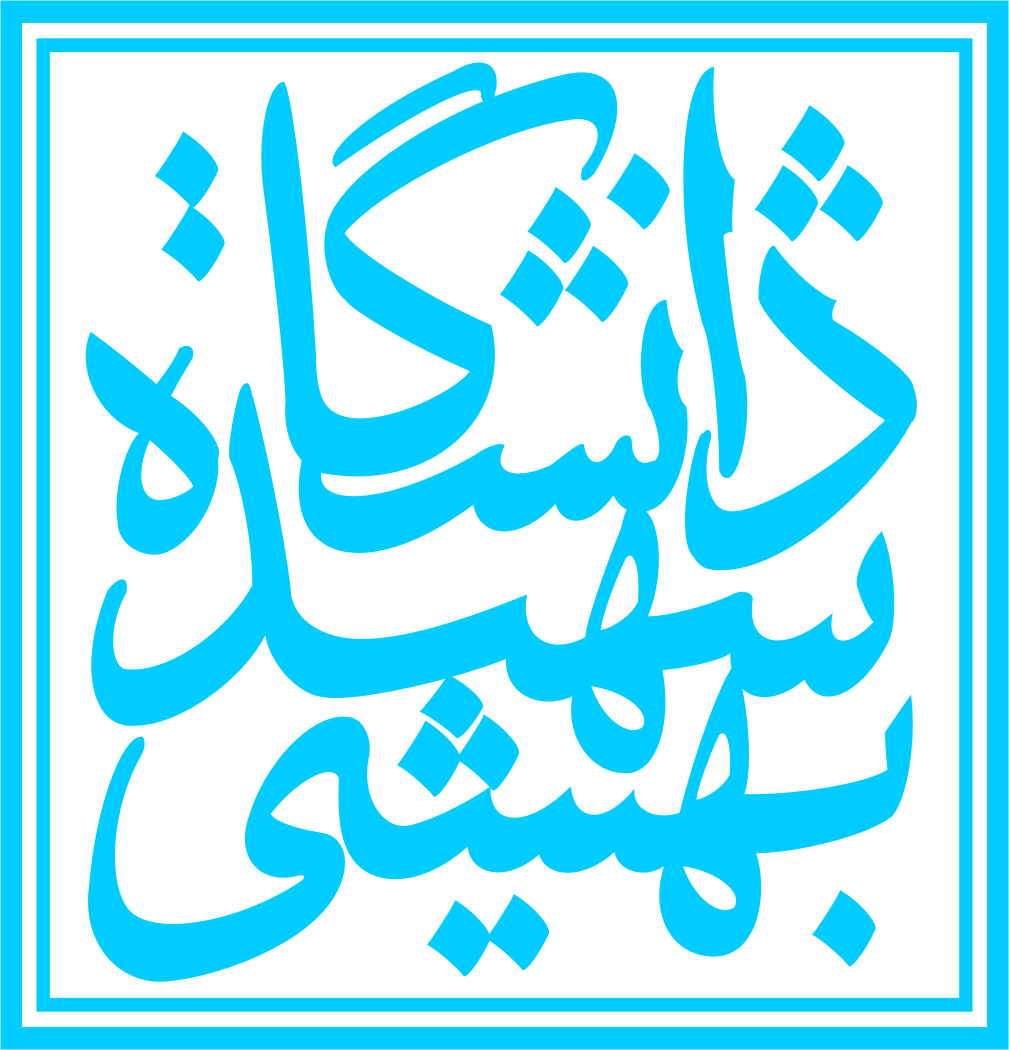 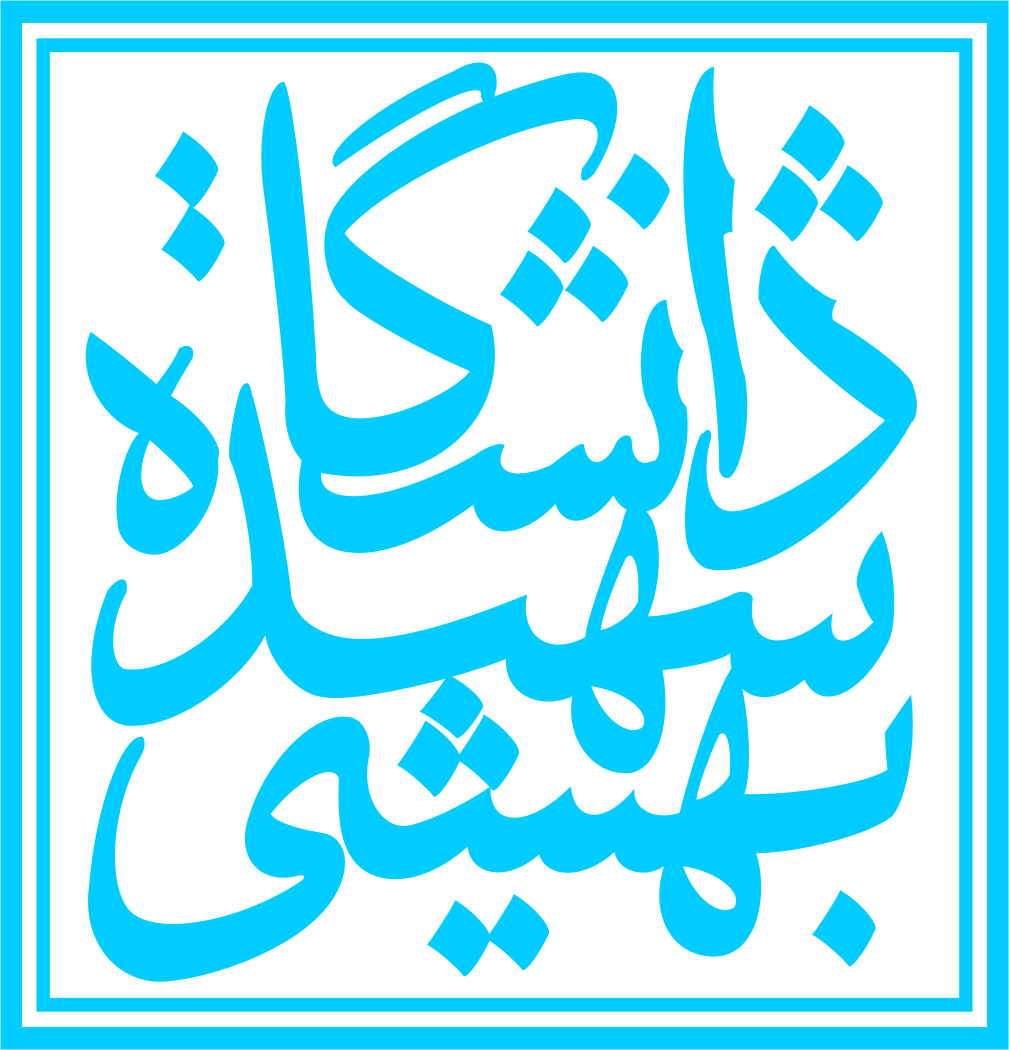 بسمه‌تعالیطرح‌نامه پیشنهادی پایان‌نامه کارشناسی‌ارشداینجانب                            دانشجوی کارشناسی ارشد رشته                          تعهد می نمایم تا زمان دفاع از پایان نامه خود سه گزارش پیشرفت بطور هر دو ماه یکبار به آموزش دانشکده تحویل نمایم و آگاهی دارم در صورت عدم ارائه، نمره پایان نامه اینجانب از 18 محاسبه می گردد.         امضاء دانشجوتاریخ ارائه طرح‌نامه به گروه: ........./........../..........اطلاعات مربوط به طرح‌نامه پیشنهادی پژوهشبیان مسأله و اهمیت آنمسئله از ۱- منظر علمی/نظری/دانشگاهی و ۲- منظر کاربردی/کسب و کار/صنعت/شرکت چیست؟ به صورت مستند(ارجاع به منابع علمی معتبر) چیست؟مسئله باید به گونه‌ای بیان شود که پس از مطالعه آن، خواننده بفهمد مسئله چیست؟ خواننده اگر عنوان را نبیند با مطالعه مسئله باید بتواند عنوان پژوهش را به درستی حدس بزند.اهمیت مسئله نشان می‌دهد به چه دلایلی تحقیق بر روی این مسئله خاص ضروری است و باید انجام شود(مزایا و دستاوردهای انجام تحقیق).بین 2 تا 3 صفحهسوال(های) پژوهشپژوهش در هر صورت ابتدا با یک یا چند سوال(معمولاً حداکثر سه سوال) شروع می شود، با مرور مبانی و پیشینه فرضیه/هایی در پاسخ به سوال/های پژوهش مطرح می شود یا اینکه سوالها عیناً یا با تغییراتی پخته تر می شود.طبقه بندی سوال ها در قالب اصلی و فرعی اجباری نیست و حسب ضرورت انجام می شود.مرور مبانی نظری و  پیشینه پژوهشمبانی نظری: شامل: تعاریف مفاهیم و متغیرهای کلیدی مطالعه و نظریه/چارچوب/مدل ذی ربط یا نظریه‌های معتبر): بین 2 تا 3 صفحهپیشینه پژوهش: خلاصه سازی نتایج مطالعات قبلی با هدف پاسخ به مسئله پژوهش است: بین 2 تا 3 صفحهفرضیه(‌ها) و مدل مفهومی پژوهش(مخصوص پژوهشهای کمی)با مرور نتایج تحقیقات قبلی (پیشینه پژوهش) ممکن است پاسخهای موقت و زیرگانه به سوال/های پژوهش ارائه شود.طبقه بندی فرضیه ها در قالب اصلی و فرعی اجباری نیست و حسب ضرورت انجام می شود.در صورت امکان مدل مفهومی پژوهش که متغیرهای پژوهش و ارتباطات احتمالی آن ها را نشان می‌دهد به صورت نموداری و شکلی ارائه شود.در صورتی که مدل مفهومی:عیناً از پژوهش قبلی اقتباس شده است باید: مقاله ذی ربط از نشریه معتبر و جزء Q1 حوزه مربوطه و جدید باشدبه صراحت منبع مورد نظر مورد اشاره قرار بگیرد.مبنا یک پژوهش قبلی است و اصلاحاتی در آن انجام شده است.دقیقاً مشخص شود که مدل اصلی چه بوده است (در بخش پیشینه پژوهش) و چه ابعادی توسط محققین به آن اضافه شده و یا تغییر یافته است. این اصلاحات و بهبودهاباید مستند، علمی و مبتنی بر تحقیقات معتبر قبلی باشد.کاملاً جدید و نوآورانه است. باید به صراحت مشخص شود که مدل مذکور مشابه قبلی ندارد و کاملاً‌ جدید است.روش شناسی پژوهشطرح پژوهش (  کمی     کیفی    آمیخته)ابتدا نوع طرح علامت زده شده و سپس به صورت کافی توضیح داده شود.جامعه و نمونه آماریدر صورتی که طرح از نوع آمیخته است در هر بخش کمی و کیفی جامعه و نمونه به صورت جدا مطرح شود.ابزار و روش گردآوری داده هادر صورتی که طرح از نوع آمیخته است در هر بخش کمی و کیفی جامعه و نمونه به صورت جدا مطرح شود.روشهای تحلیل داده‌هاروش تحلیل داده ها مشخص شود (تحلیل های آماری، تحلیل‌های کیفی)نتایج مورد انتظار از اجرای پژوهش و کاربران (مستقیم و غیرمستقیم) نتایج پژوهشزمان‌بندی اجرای پژوهش (نمودار گانت)منابعوری منابعآبه شیوه APA منابع رفرنس دهی‌شود.ابتدا منابع فارسی سپس منابع خارجینتیجه ارزیابی تخصصی طرح‌نامه پیشنهادیطرح پیشنهادی خانم/آقای .................................................................. در جلسه مورخ ........................................ گروه مطرح و: تایید نشد.                          تایید شد.                 با اصلاحات به شرح زیر تایید شد:عنوان مصوب:استاد/اساتید راهنما:                                                            استاد/اساتید مشاور:تغییرات لازم در طرحنامه:1-2-3-4-5-6-7-8-                                             امضاء مدیر گروه                              تاریخ                                                 مشخصات دانشجومشخصات دانشجومشخصات دانشجومشخصات دانشجو نام و  نام خانوادگی: نام و  نام خانوادگی: نام و  نام خانوادگی:شماره دانشجویی:رشته:گرایش:گرایش:گروه آموزشی:رشته و گرایش مقطع کارشناسی:                            دانشگاه محل تحصیل مقطع کارشناسی:رشته و گرایش مقطع کارشناسی:                            دانشگاه محل تحصیل مقطع کارشناسی:رشته و گرایش مقطع کارشناسی:                            دانشگاه محل تحصیل مقطع کارشناسی:رشته و گرایش مقطع کارشناسی:                            دانشگاه محل تحصیل مقطع کارشناسی:آدرس:آدرس:آدرس:تلفن:تاریخ تحویل به آموزش:تاریخ تحویل به آموزش:امضاء دانشجو:امضاء دانشجو:عنوان پایان‌نامه (فارسی):عنوان پایان‌نامه (فارسی):عنوان پایان‌نامه (فارسی):عنوان پایان‌نامه (فارسی):عنوان پایان‌نامه (انگلیسی):عنوان پایان‌نامه (انگلیسی):عنوان پایان‌نامه (انگلیسی):عنوان پایان‌نامه (انگلیسی):نام و نام خانوادگی استاد/اساتید راهنمای پیشنهادی:نام و نام خانوادگی استاد/اساتید راهنمای پیشنهادی:تأیید استاد/اساتید راهنما:تأیید استاد/اساتید راهنما:نام و نام خانوادگی استاد/اساتید مشاور پیشنهادی:نام و نام خانوادگی استاد/اساتید مشاور پیشنهادی:تأیید استاد/اساتید مشاور:تأیید استاد/اساتید مشاور:ردیفمرحلهشرح مرحلهزمان (ماه)زمان (ماه)زمان (ماه)زمان (ماه)زمان (ماه)زمان (ماه)زمان (ماه)زمان (ماه)زمان (ماه)زمان (ماه)زمان (ماه)زمان (ماه)ردیفمرحلهشرح مرحله1234567891011121234...